________________________________________________________________________    В соответствии с п.1,п.п.20 статьи 14 Федерального закона от 06.10.2013 года  131 –ФЗ « Об  общих принципах организации местного самоуправления в Российской Федерации», п.2 статьи 1,п.2 статьи 15 Закона Республики Башкортостан от 05.01.2004 года № 59 –з « О регулировании земельных отношений в Республике Башкортостан» , Совет сельского поселения Турбаслинский сельсовет муниципального района Иглинский район Республики Башкортостан.Установить предельные ( минимальные,максимальные) размеры земельных участков, предоставляемых гражданам в собственность или в аренду из земель, находящихся в государственной или муниципальной собственности.Для ведения личного подсобного хозяйства в черте населенного пункта – от 0,05 – до 0.30 га. При предоставлении земельного участка сформированного позже 2015 года от 0.05 до 0.10 га. 2.При предоставлении земельного участка сформированного и поставленного на кадастровый учет до 31.01.2015 г. – от 0.05- 0.30 га.  1.2. Для ведения личного подсобного хозяйства в черте населенного пункта от 0.02 до 0.30 га. при предоставлении земельного участка зарегистрированного и поставленного на кадастровый учет по результатам государственной инвентаризации земель населенных пунктов.1.3. Для индивидуального жилищного строительства – 0.03 до 0.10 га.   1. Для индивидуального строительства жилищного строительства – от 0.08 до 0.10 га. для граждан ,имеющие трех и более несовершеннолетних детей.     2. Данное решение обнародовать на информационном стенде, здание администрации сельского поселения расположенного по адресу  РБ, Иглинский район с. Турбаслы ул. Центральная д.40  до  22 декабря 2014 года.   Администрации сельского поселения привести в соответствие основные нормативно – правовые акты с принятием настоящего решения.   До приведения сопряженных нормативно правовых актов в соответствие с настоящим решением, решения принятые до вступления его применяются в части, не противоречащей данному решению.   Настоящее решение вступает в силу с 1 февраля 2015 года, но не ранее истечении одного месяца со дня его официального обнародования.   Контроль над исполнением данного решения возложить на постоянную  комиссию по развитию предпринимательства, земельным вопросам благоустройству и экологии( председатель Каримов Р.М.депутат избирательного округа № 2)        Глава сельского поселения                                                      Л.А. Хисматуллина     25 декабря 2014 г.     № 406БАШКОРТОСТАН РЕСПУБЛИКАҺЫИГЛИН РАЙОНЫМУНИЦИПАЛЬ  РАЙОНЫНЫҢТУРБАСЛЫ АУЫЛ СОВЕТЫАУЫЛ БИЛӘМӘҺЕ СОВЕТЫ452414, Турбаслы ауылы, Узэк урам, 40тел. (34795) 2-71-99, факс 2-71-99e-mail: turbasl_iglin@mail.ru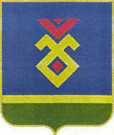 СОВЕТ СЕЛЬСКОГО ПОСЕЛЕНИЯТУРБАСЛИНСКИЙ СЕЛЬСОВЕТМУНИЦИПАЛЬНОГО РАЙОНАИГЛИНСКИЙ РАЙОНРЕСПУБЛИКИ БАШКОРТОСТАН452414, с. Турбаслы, ул. Центральная, 40тел. (34795) 2-71-99, факс 2-71-99e-mail: turbasl_iglin@mail.ru                     КАРАР	РЕШЕНИЕ                  Об установлении предельных размеров земельных участков                            предоставляемых  гражданам.РЕШЕНИЕ